Tomato Crostini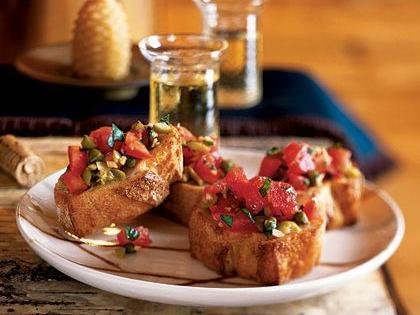 Photography: Becky Luigart-Stayner; Styling: Lydia DeGaris-Pursell8servings 2 cups chopped plum tomato¼ cup chopped fresh basil¼  chopped pitted green olives1 tablespoon+ capers2 teaspoons balsamic vinegar2 teaspoons olive oilsalt  and pepper to taste4 garlic cloves, minced16 (1-inch-thick) slices French bread baguetteolive oil4 garlic cloves, halved	Preheat oven to 375º.	Combine first 9 ingredients.	Lightly coat both sides of bread slices with olive oil; arrange bread slices in a single layer on a baking sheet. 	Bake at 375º for 4 minutes on each side or until lightly toasted.Rub 1 side of bread slices with halved garlic; top evenly with tomato mixture.